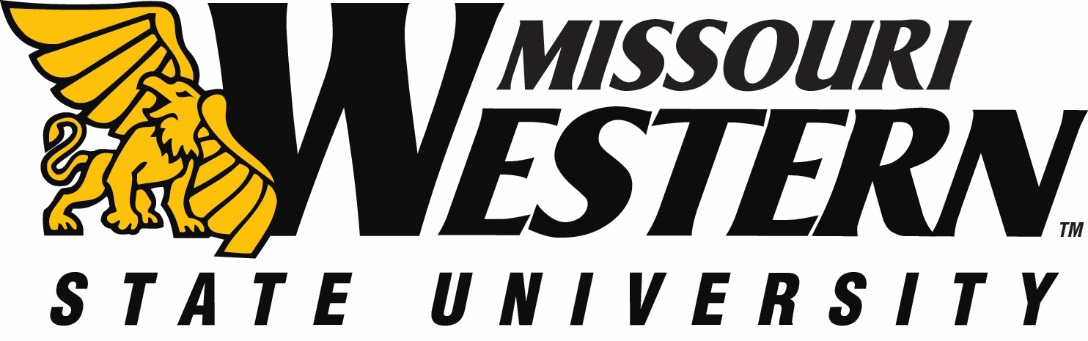  RFP NO:  FB19-013					DATE:  		JULY 10, 2018       BUYER:  Kelly Sloan, Purchasing Manager		PHONE:  	(816) 271-4465ADDENDUM #1FUNDING DEPARTMENT:	ATHLETIC INSURANCE AND MEDICALEQUIPMENT/SERVICES REQUESTED:    	ATHLETIC MEDICAL INSURANCE FOR 2018-2019 SCHOOL YEARPLEASE NOTE:  SEE BELOW FOR CLARIFICATIONS AND ADDITIONAL INFORMATION:  PLEASE SUBMIT THIS INITIALED ADDENDUM WITH YOUR BID RESPONSE.What percentage of athletes have primary coverage? All have insurance.Does Athletic Department ask for primary insurance info?We check insurance activity monthly.Does policy include coverage for re-injury/re-aggravation? Must cover re-injury and re-aggravation of injury and include pre-existing conditions.THIS ADDENDUM IS HEREBY CONSIDERED TO BE A PART OF THE ORIGINAL BID SPECIFICATIONS AND NEEDS TO BE INITIALED AND RETURNED WITH YOUR BID IN ORDER TO BE CONSIDERED.